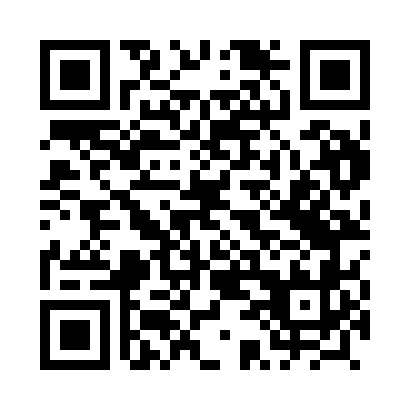 Prayer times for Grubale, PolandMon 1 Apr 2024 - Tue 30 Apr 2024High Latitude Method: Angle Based RulePrayer Calculation Method: Muslim World LeagueAsar Calculation Method: HanafiPrayer times provided by https://www.salahtimes.comDateDayFajrSunriseDhuhrAsrMaghribIsha1Mon4:046:0412:345:017:058:582Tue4:016:0212:345:027:079:013Wed3:586:0012:345:037:089:034Thu3:555:5712:335:057:109:055Fri3:525:5512:335:067:129:086Sat3:495:5312:335:077:149:107Sun3:465:5112:325:087:159:128Mon3:435:4812:325:107:179:159Tue3:405:4612:325:117:199:1710Wed3:375:4412:325:127:219:2011Thu3:335:4212:315:137:229:2212Fri3:305:3912:315:147:249:2513Sat3:275:3712:315:167:269:2714Sun3:245:3512:315:177:279:3015Mon3:215:3312:305:187:299:3216Tue3:185:3112:305:197:319:3517Wed3:145:2812:305:207:339:3818Thu3:115:2612:305:217:349:4019Fri3:085:2412:305:227:369:4320Sat3:045:2212:295:247:389:4621Sun3:015:2012:295:257:399:4922Mon2:585:1812:295:267:419:5223Tue2:545:1612:295:277:439:5524Wed2:515:1312:295:287:459:5825Thu2:475:1112:285:297:4610:0126Fri2:445:0912:285:307:4810:0427Sat2:405:0712:285:317:5010:0728Sun2:365:0512:285:327:5110:1029Mon2:335:0312:285:337:5310:1330Tue2:295:0112:285:347:5510:16